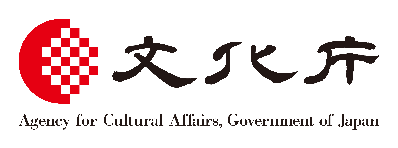 小・中学校児童生徒のみなさん保護者の皆様ユネスコ「」子どものをします。にわるなをしてみよう！子ども佐陀神能実行委員会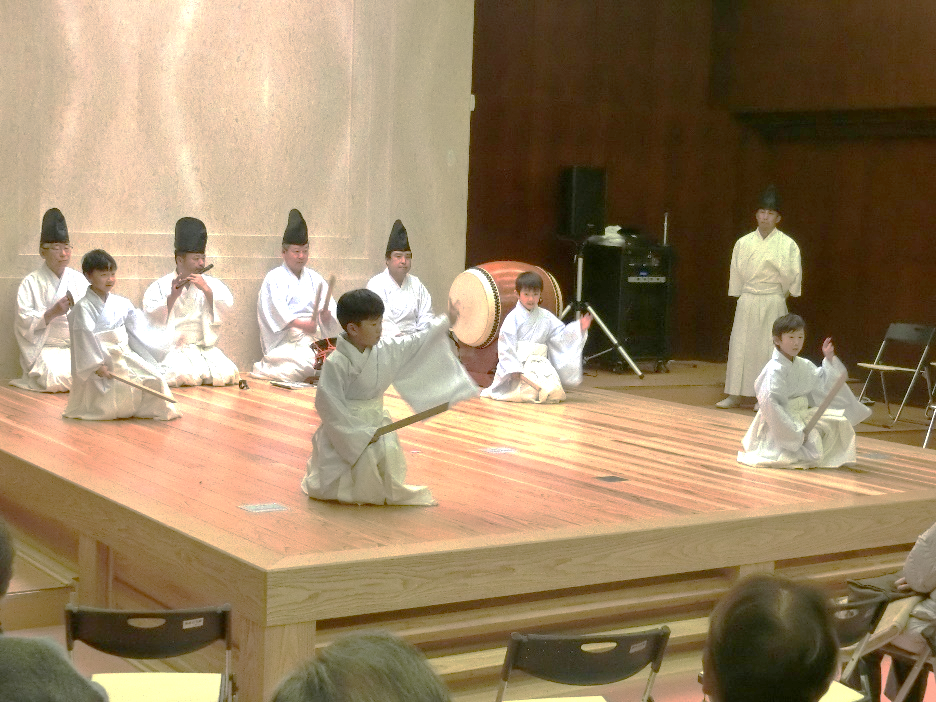 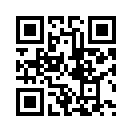 対　象：佐陀神能に興味関心のある小学校１年生から中学校３年生※鹿島町内外を問わない。原則、月１回程度の練習に参加できる方。　(希望者は来年度以降も教室に参加できます。)参加費：２，０００円（登録料）申　込：希望者は、申込書を６月３０日(火)までに鹿島公民館へ提出してください。　　　　メール(kashimak@mable.ne.jp)、FAX(55-5718)、窓口にて受け付けます。その他：・説 明 会：７月７日（火）１９時から　鹿島公民館にて保護者説明会を開催します。・傷害保険：公民館総合保障制度による行事傷害保険の適用があります。・そ の 他：新型コロナウイルス感染拡大防止に取り組みながら実施します。主　催：子ども佐陀神能実行委員会問合せ：子ども佐陀神能実行委員会事務局(鹿島公民館　池田　電話55－5716）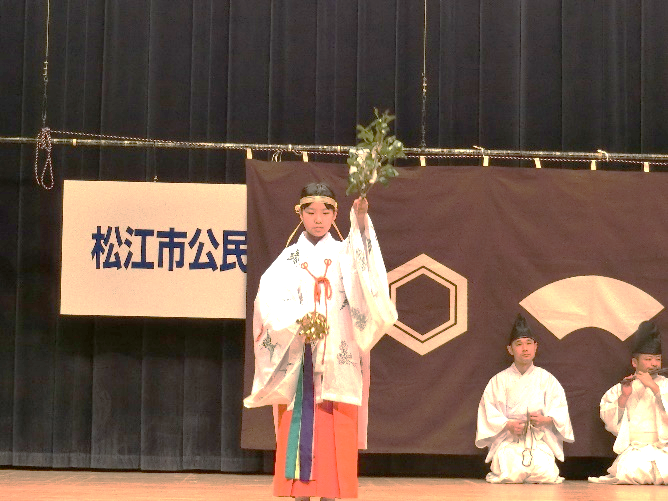 ＜実施スケジュール（予定）＞・参加者募集締切　　　　　　　６月３０日（火）・保護者説明会　　　　　　　　７月　７日（火）・体験教室　　　　　　　初回：７月１７日（金）以降毎月第３金曜日　１９時から２０時３０分（予定）　※その他 夏休み期間や発表会前に数回不定期で練習を行う場合があります。・発表会への出演（予定）　鹿島町民文化祭　　　　　１１月１５日（日）　　　　　　　　　　　　　松北ブロック学習発表会　１１月２８日（土）　　　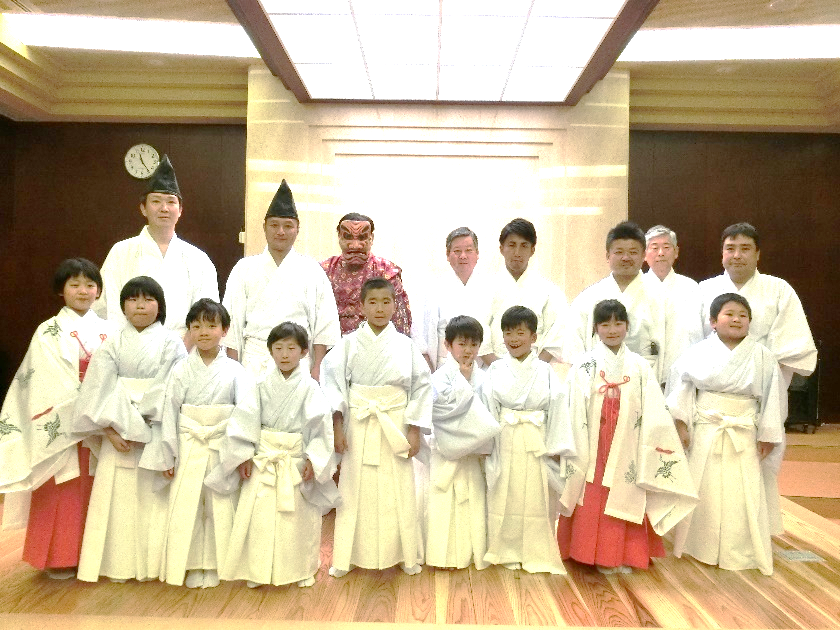 ―・－・－・－・―・－・－・　✂　き　り　と　り　✂　―・－・－・－・―・－・－・＜子ども佐陀神能教室申込書＞　申込締切：６月３０日（火）メール、FAX可。メール:kashimak@mable.ne.jp、FAX 55-5718※ご記入いただいた個人情報は、当事業以外の目的には使用いたしません。児童・生徒名ふりがな（性別　　　　）学校・学年学校　　　　　　年保護者氏名住　所メールアドレス緊急連絡先（携帯電話）保護者説明会への参加（７月７日（火）１９時から）出　席　・　欠　席